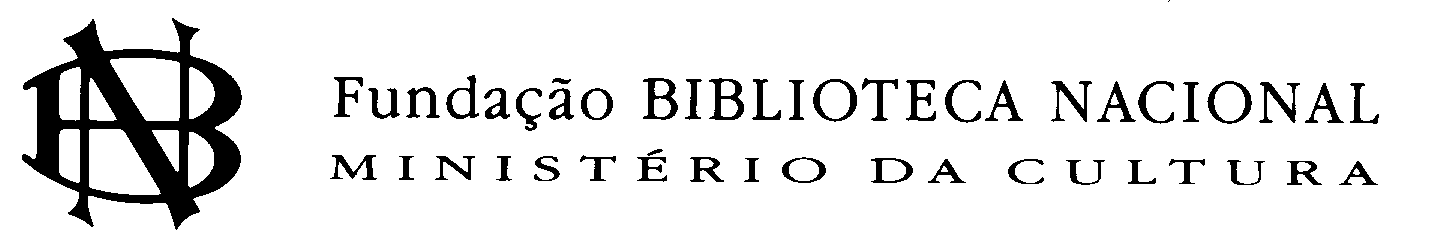 EDITAL PÚBLICO PARA SELEÇÃO DE PROJETOS DE PESQUISA PROGRAMA NACIONAL DE APOIO À PESQUISAEDIÇÃO 2017 ANEXO IVDECLARAÇÕES DO CANDIDATODeclaro, para todos os fins necessários, serem verdadeiras as informações prestadas e que concordo com os termos e condições descritos no Edital para seleção de Bolsas do Programa  de Apoio à Pesquisa  da FBN.Declaro, conforme atestado anexo, que não recebo qualquer bolsa de apoio à pesquisa  de instituição brasileira ou estrangeira; ANEXO IIIDeclaro, para todos os fins, que concedo, caso o projeto seja contemplado com bolsa, licença para a Fundação Biblioteca Nacional utilizar o produto e os subprodutos resultantes do desenvolvimento da bolsa, em publicações da instituição, em quaisquer meios, impresso ou digital, no Portal da FBN (www.bn.br) ou outro meio que venha a ser criado.Declaro, conforme atestado anexo, para todos os fins, que o projeto apresentado é de minha autoria, sendo original, quer em relação a trabalhos de outrem, quer a meus trabalhos anteriores, já publicados ou defendidos, como dissertação ou tese, assumindo total responsabilidade diante de eventuais questionamentos sobre essa originalidade. ANEXO IV-ADeclaro que, caso o meu projeto seja selecionado para receber bolsa do Programa de Apoio à Pesquisa, terei disponibilidade, durante o período de tempo correspondente, para dedicar-me 20 horas semanais, às pesquisas necessárias ao desenvolvimento do projeto, nos acervos da Fundação Biblioteca Nacional.Local e data:Assinatura do(a) candidato(a)CPF: 	